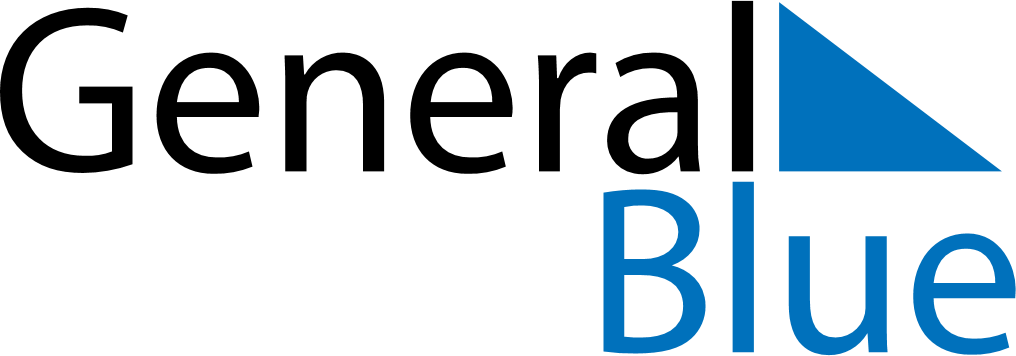 February 1664February 1664February 1664February 1664February 1664SundayMondayTuesdayWednesdayThursdayFridaySaturday1234567891011121314151617181920212223242526272829